PLANILLA DE INSCRIPCIÓN COPPA PICCOLI CAMPIONI 2017 - BARRASDATOS EQUIPO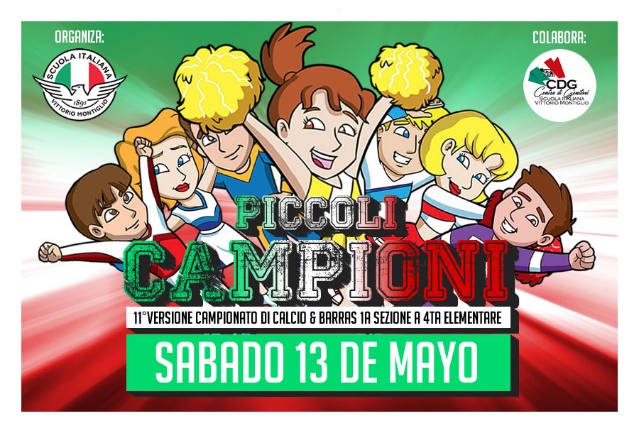 NOMBRE EQUIPOCURSOCOLORMÚSICADATOS DELEGADOSNOMBRECORREO ELECTRONICOTELEFONODELEGADO 1DELEGADO 2DATOS ALUMNOS PARTICIPANTESN°NOMBRE COMPLETON°NOMBRE COMPLETO1112123134145156167178189191020